Je hebt nu 2 volleybalclinics gehad.Dit was ter voorbereiding op het Kerstvolleybaltoernooi:Wanneer? Maandag 23 december
Waar? Sporthal D’n Hoender
Tijd? 10.45 uur tot 13.30/14.00 uur
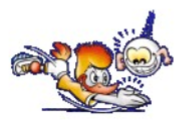 Meedoen?Stuur voor 18 december een mailtje naarMonique Riepe (familie.riepe@canaldigitaal.nl):
- naam- leeftijd- groep- telefoonnummerMijn vader/moeder wil graag helpen    ja / neeJe hoeft alleen maar voor een lunchpakket te zorgen.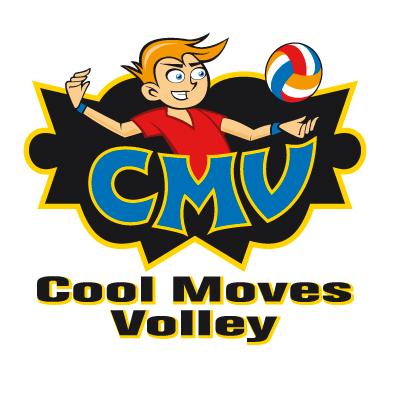 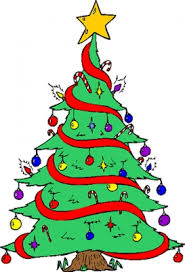 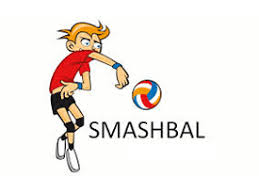 Groep 3-4-5 CMV & groep 6-7-8 SmashbalJe bent uiteraard ook welkom voor een proefles.Wanneer? DinsdagWaar? Sporthal D’n Hoender
Tijd? 17.15-18.15 of 18.15-19.15 uurMeer info? familie.riepe@canaldigitaal.nl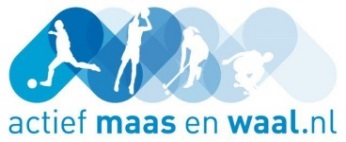 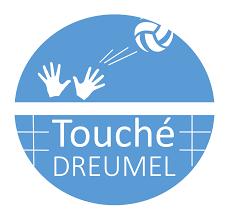 Je hebt nu 2 volleybalclinics gehad.Dit was ter voorbereiding op het Kerstvolleybaltoernooi:Wanneer? Maandag 23 december
Waar? Sporthal D’n Hoender
Tijd? 10.45 uur tot 13.30/14.00 uur
Meedoen?Stuur voor 18 december een mailtje naarMonique Riepe (familie.riepe@canaldigitaal.nl):
- naam- leeftijd- groep- telefoonnummerMijn vader/moeder wil graag helpen    ja / neeJe hoeft alleen maar voor een lunchpakket te zorgen.Groep 3-4-5 CMV & groep 6-7-8 SmashbalJe bent uiteraard ook welkom voor een proefles.Wanneer? DinsdagWaar? Sporthal D’n Hoender
Tijd? 17.15-18.15 of 18.15-19.15 uurMeer info? familie.riepe@canaldigitaal.nlJe hebt nu 2 volleybalclinics gehad.Dit was ter voorbereiding op het Kerstvolleybaltoernooi:Wanneer? Maandag 23 december
Waar? Sporthal D’n Hoender
Tijd? 10.45 uur tot 13.30/14.00 uur
Meedoen?Stuur voor 18 december een mailtje naarMonique Riepe (familie.riepe@canaldigitaal.nl):
- naam- leeftijd- groep- telefoonnummerMijn vader/moeder wil graag helpen    ja / neeJe hoeft alleen maar voor een lunchpakket te zorgen.Groep 3-4-5 CMV & groep 6-7-8 SmashbalJe bent uiteraard ook welkom voor een proefles.Wanneer? DinsdagWaar? Sporthal D’n Hoender
Tijd? 17.15-18.15 of 18.15-19.15 uurMeer info? familie.riepe@canaldigitaal.nl